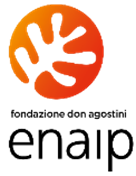 Operazione Rif. PA 2023-19545/REROperatore meccanico – II annualità IeFP 2023/2024Approvata con atto DGR 1347/2023 del 31/07/2023, realizzata grazie ai Fondi Europei della Regione Emilia-Romagna. Canale di finanziamento Asse PNRR DualePROGETTO 1 – OPERATORE MECCANICO – II annualità IeFP 2023/2024Operazione Rif. PA 2023-19545/REROperatore meccanico – II annualità IeFP 2023/2024Approvata con atto DGR 1347/2023 del 31/07/2023, realizzata grazie ai Fondi Europei della Regione Emilia-Romagna. Canale di finanziamento Asse PNRR DualePROGETTO 1 – OPERATORE MECCANICO – II annualità IeFP 2023/2024Descrizione del profiloL’Operatore meccanico è in grado di lavorare pezzi meccanici in conformità con il disegno di riferimento, avvalendosi di macchine utensili tradizionali, a controllo numerico computerizzato, centri di lavoro e sistemi FSM.Contenuti del percorsoArea professionale: sicurezza, laboratorio tecnologico, laboratorio di macchine utensili, laboratorio di controllo numerico, disegno meccanicoArea delle competenze linguistiche: ingleseArea delle competenze matematiche, scientifiche, tecnologica: matematica, scienzeArea delle competenze alfabetiche funzionali - Comunicazione: italiano, competenze sociali e trasversaliArea delle competenze storico-geografiche-giuridiche ed economiche: diritto, ricerca attiva del lavoroArea delle competenze digitali: informaticaArea delle competenze di cittadinanza: educazione civicaDurante le lezioni, oltre all’approccio frontale, vengono utilizzate modalità attive tra cui: laboratori e simulazioni in ambienti attrezzati; stage in azienda; attività in gruppo e analisi di casi; visite guidate e giornate sportive; attività e strumenti multimediali.Sede di svolgimento Fondazione Enaip “Don Agostini”: Via Guittone d’Arezzo 14 - 42123 Reggio E.Durata e periodo disvolgimento990 ore complessive, di cui 630 di aula e 360 di stage.Il periodo di svolgimento previsto è 15 Settembre 2022 – Giugno 2024, secondo il calendario scolastico regionale.Numero partecipantiIl corso è rivolto a 18 persone.Attestato rilasciatoIl percorso prevede il rilascio di un attestato di frequenza e ammissione alla terza annualità per il proseguimento del ciclo formativo.Destinatari erequisiti di accessoAdolescenti dai 15 ai 17 anni (18enni solo se provenienti direttamente da percorsi del sistema IeFP, Istruzione e Formazione Professionale) che abbiano frequentato per almeno 9 anni un percorso scolastico (con l’esclusione del caso di allievi stranieri neoarrivati).IscrizioneScadenza iscrizioni: - primo termine entro il 30/01/2023 (tramite modulo inviato dalla scuola di provenienza, come da normativa regionale);- secondo termine, in caso di posti ancora disponibili, entro luglio 2023. Criteri di selezioneI criteri di selezione sono quelli definiti nell’Accordo USR e Regione Emilia-Romagna.Termini di partecipazioneLa partecipazione al corso è gratuita.